Об утверждении Методики расчёта компенсационной стоимости при сносе зелёных насаждений на территории Шумерлинского муниципального округа 	В соответствии с Федеральными законами от 10.01.2002 № 7-ФЗ «Об охране окружающей среды», от 06.10.2003 № 131-ФЗ «Об общих принципах организации местного самоуправления Российской Федерации», руководствуясь статьями 30, 31 Устава Шумерлинского муниципального округа,администрация Шумерлинского муниципального округа п о с т а н о в л я е т:1.Утвердить прилагаемую Методику расчёта компенсационной стоимости при сносе зелёных насаждений на территории Шумерлинского муниципального округа.2. Настоящее постановление вступает в силу после его официального опубликования в информационном издании «Вестник Шумерлинского муниципального округа» и подлежит размещению на официальном сайте Шумерлинского муниципального округа в информационно-телекоммуникационной сети «Интернет».Глава Шумерлинского муниципального округаЧувашской Республики                                                                                         Л.Г. Рафинов   Приложениек постановлению администрации Шумерлинского муниципального округаот 26.05.2022 № 368МЕТОДИКАРАСЧЁТА КОМПЕНСАЦИОННОЙ СТОИМОСТИ ПРИ СНОСЕ ЗЕЛЁНЫХ НАСАЖДЕНИЙ НА ТЕРРИТОРИИ ШУМЕРЛИНСКОГО МУНИЦИПАЛЬНОГО ОКРУГА1. Общие положения1.1. Настоящая Методика разработана в соответствии с Гражданским кодексом Российской Федерации, Кодексом Российской Федерации об административных правонарушениях, Федеральным законом от 10.01.2002 № 7-ФЗ «Об охране окружающей среды», Правилами создания, охраны и содержания зелёных насаждений в городах Российской Федерации, утвержденными приказом Госстроя России от 15.12.1999 № 153, Нормативно-производственным регламентом содержания озелененных территорий, утвержденным приказом Госстроя России от 10.12.1999 № 145.  1.2. Для целей настоящей Методики используются следующие понятия:а) аварийное зеленое насаждение - сухостойное, ветровально-буреломное, гнилое зеленое насаждение;б) вазон - декоративная емкость любой формы (конфигурации) и размера с высаженными однолетними цветочными растениями, используемая для размещения на территории города в целях цветочного оформления городской среды в летний период;в) ветровально-буреломное зеленое насаждение - поваленное вместе с корнем зеленое насаждение и (или) зеленое насаждение с частично или полностью сломанным стволом, и (или) зеленое насаждение с наличием глубоких трещин на стволе и надломов, и (или) зеленое насаждение с наклоном ствола менее 45°;г) виновное лицо - лицо, признанное виновным в повреждении, уничтожении, в том числе незаконной рубке, зелёных насаждений в соответствии с вступившим в законную силу постановлением о назначении административного наказания либо вступившим в законную силу обвинительным приговором суда;д) гнилое зеленое насаждение - зеленое насаждение, имеющее один из следующих признаков: наличие сухих скелетных ветвей более 50% кроны, отслаивание коры на большей части ствола, обильные потеки на стволе буро-ржавого или черного цвета, наличие древесных грибов на стволе;е) восстановительная стоимость зелёных насаждений - стоимостная оценка типичных видов (категорий) зелёных насаждений и объектов озеленения, проведенная суммированием всех видов затрат, связанных с их созданием и содержанием, в пересчете на 1 условное дерево, куст, единицу площади, метр, кв. метр и (или) другую удельную единицу;ж) дерево - многолетнее растение с деревянистым стволом диаметром на высоте 1,3 м не менее 4 см, несущими боковыми ветвями и верхушечным побегом;з) естественная растительность - травяной покров, а также луговая, болотная и околоводная естественная растительность;и) живая изгородь - свободно растущие или формованные кустарники, высаженные в один или более рядов, выполняющие декоративную, ограждающую или маскировочную функцию;к) заросли - деревья самосевного и порослевого происхождения и (или) молодые побеги деревьев, не достигшие на высоте 1,3 м диаметра ствола 4 см, одного породного состава, образующие единый сомкнутый полог;л) кустарник - многолетнее растение, ветвящееся у самой поверхности почвы (в отличие от деревьев) и не имеющее во взрослом состоянии главного ствола;м) лесные насаждения - деревья, кустарники, лианы в лесах;н) озелененная территория - разновидность объекта благоустройства, представляющая собой территорию различного функционального назначения, покрытую древесно-кустарниковой и (или) травянистой растительностью естественного либо искусственного происхождения, включая участки, не покрытые растительностью (почвенный покров), но являющиеся неотъемлемой составной частью озелененной территории, на которых размещаются или могут размещаться элементы благоустройства;о) озелененные территории общего пользования: сады, скверы, бульвары, парки, набережные, мемориальные комплексы, озелененные участки улицы (без автомобильных дорог), элементы озеленения автомобильных дорог, насаждения при административных и общественных центрах, иные озелененные территории общего пользования;п) озелененные территории ограниченного пользования: озелененные территории организаций здравоохранения, социального, культурного, бытового обслуживания населения, науки, образования, промышленных предприятий, стадионов, спортивных комплексов, на территориях дворов, микрорайонов, иные озелененные территории ограниченного пользования;р) сухостойное зеленое насаждение - засохшее, прекратившее жизнедеятельность зеленое насаждение, но стоящее на корне с отсутствием живых побегов;с) травяной покров - травянистая растительность естественного происхождения на определенной территории Шумерлинского муниципального округа;Иные понятия, используемые в настоящей Методике, применяются в тех же значениях, что и в нормативных правовых актах Российской Федерации, Чувашской Республики и муниципальных правовых актах Шумерлинского муниципального округа.1.3. Используемая в настоящей Методике оценка зелёных насаждений осуществляется путем определения затрат на условное воспроизводство зелёных насаждений, равноценных по своим параметрам оцениваемым объектам.В структуру затрат, помимо единовременных вложений, связанных непосредственно с посадкой, включаются текущие затраты, связанные с содержанием зелёных насаждений на протяжении восстановительного периода.1.4. При расчете восстановительной стоимости зелёных насаждений используются нормативные значения затрат, необходимых для создания и содержания наиболее типичных видов (категорий) зелёных насаждений согласно "Нормативно-производственному регламенту содержания озелененных территорий", утвержденному Приказом Госстроя России от 10.12.1999 № 145, с использованием Ид (индекса – дефлятора), определяемого как индекс потребительских цен (ИПЦ), утвержденный Минэкономразвития  на текущей год по отношению к прошлому году. 1.5. Компенсационная стоимость зелёных насаждений рассчитывается путем применения к восстановительной стоимости поправочных коэффициентов, позволяющих учесть влияние на ценность зелёных насаждений таких факторов, как местоположение, фактическое состояние, экологическая и социальная значимость зелёных насаждений.2. Классификация зелёных насаждений для стоимостной оценки2.1. Для расчёта восстановительной стоимости основных типов зелёных насаждений применяется следующая классификация растительности вне зависимости от функционального назначения, местоположения, форм собственности и ведомственной принадлежности сельских территорий:а) растительность озелененных территорий:растительность озелененных территорий общего пользования (за исключением сельских лесов);растительность озелененных территорий ограниченного пользования;растительность озелененных территорий специального назначения;б) растительность естественного происхождения.2.2. К первому типу зелёных насаждений, выделяемому для целей их стоимостной оценки, относится растительность парков, садов, скверов, бульваров на озелененных территориях общего пользования, а также все виды зелёных насаждений, находящиеся на территориях ограниченного пользования (зеленые насаждения жилых кварталов, лечебных, детских, учебных и научных учреждений, промышленных предприятий, административно-хозяйственных и других объектов) и специального назначения (зеленые насаждения санитарно-защитных, водоохранных, защитно-мелиоративных, противопожарных зон, кладбищ; насаждения вдоль автомобильных и железных дорог, ботанические, зоологические и плодовые сады, питомники, цветочно-оранжерейные хозяйства). 2.3. Ко второму типу зелёных насаждений, выделяемому для целей оценки, относится естественная растительность, за исключением лесных насаждений и травяного покрова.2.4. Значения восстановительной стоимости зелёных насаждений устанавливаются для каждой выделенной группы зелёных насаждений (в расчете на 1 условное дерево, куст, метр, кв. метр).2.5. В связи с существенными различиями в способах и методах содержания и ухода за разными категориями зелёных насаждений для каждой оценочной группы зелёных насаждений применяется собственный способ определения восстановительной стоимости.2.6.Для расчёта восстановительной и компенсационной стоимости основных типов зелёных насаждений применяется следующая классификация зелёных насаждений вне зависимости от функционального назначения, местоположения, формы собственности и ведомственной принадлежности сельских территорий:а) деревья;б) кустарники;в) живые изгороди;г) газоны;д) цветники (вазоны).2.7. Породы различных деревьев в Шумерлинском муниципальном округе по своей ценности объединяются в 4 группы:а) хвойные деревья;б) 1 группа лиственных деревьев;в) 2 группа лиственных деревьев;г) 3 группа лиственных деревьев.Примечание:Не вошедшие в таблицу древесные породы классифицируются с учетом распределения по их ценности.2.8. Деревья и кустарники подсчитываются поштучно. Если дерево имеет несколько стволов (на высоте 1,3 м), то в расчётах компенсационной стоимости учитывается каждый ствол отдельно.2.9. Если второстепенный ствол находится на расстоянии более 0,5 м от основного ствола на высоте 1,3 м, то данный ствол считается за отдельное дерево.2.10. При подсчете количества кустарников в живой изгороди количество сносимых (вырубаемых) кустарников на каждый метр при однорядной изгороди принимается равным 3 штукам и двурядной - 5 штукам.2.11. Заросли самосевных деревьев и кустарников (деревья и (или) кустарники самосевного и порослевого происхождения, образующие единый сомкнутый полог) рассчитываются следующим образом: каждые 100 кв. м приравнивается к 20 деревьям.2.12. Подсчет газонов, цветников (вазонов) определяется исходя из площади в кв. м, занимаемой травянистой и (или) цветочной растительностью.3. Порядок расчёта компенсационной стоимостизелёных насаждений3.1. Определение восстановительной стоимости зелёных насаждений (растительность озелененных территорий общего пользования (за исключением сельских лесов); растительность озелененных территорий ограниченного пользования, растительность озелененных территорий специального назначения).Восстановительная стоимость зелёных насаждений определяется в расчете на 1 дерево, 1 куст, 1 метр кустарниковой растительности в живой изгороди, 1 кв. метр газона или цветника. Восстановительная стоимость зелёных насаждений зависит от продолжительности восстановления своего декоративного и экологического потенциалов, на основе расчёта базовой стоимости, определяемой по сметным ценам посадки и ухода за растениями.Восстановительная стоимость деревьев определяется по формуле:Св = [Спдi + (Су x Квд)] x К,где:Св - восстановительная стоимость дерева, руб.;Спдi - сметная стоимость создания одного дерева с комом 0,6 x 0,6 м с учетом стоимости работ по посадке, стоимости посадочного материала (дерева), группы древесных пород по их ценности, затрат на послепосадочный уход в течение первого года до сдачи объекта в эксплуатацию, руб.;Су - сметная стоимость ухода за деревом в процессе содержания в течение одного года, руб.;Квд - количество лет восстановительного периода, учитываемого при расчете компенсации за сносимые (вырубаемые) деревья:для хвойных деревьев - 10 лет,для лиственных деревьев 1-й группы - 7 лет,для лиственных деревьев 2-й группы - 5 лет,для лиственных деревьев 3-й группы - 3 года.К - количество удаляемых деревьев, шт.Расчет восстановительной стоимости деревьев производится в рублях за каждое дерево. При диаметре ствола дерева на высоте 1,3 м больше 40 см восстановительная стоимость, указанная в последнем столбце Таблицы 1, умножается на коэффициент 1,15 на каждые полные 10 см диаметра ствола свыше 40 см.Восстановительная стоимость кустарника определяется по формуле:Св = [Спкi + (Су x Квк)] x К ,где:Св - восстановительная стоимость кустарника, руб.;Спкi - сметная стоимость создания одного кустарника с учетом стоимости работ по посадке, стоимости посадочного материала (кустарника) и затрат на послепосадочный уход в течение первого года до сдачи объекта в эксплуатацию, руб.;Су - сметная стоимость ухода за кустарником в процессе содержания в течение одного года, руб.;Квк - количество лет восстановительного периода, учитываемого при расчете компенсации за сносимый (вырубаемый) кустарник, - 1 год;К - количество удаляемых кустарников, шт.; В основу расчёта положена сметная стоимость посадки и ухода за зелеными насаждениями, имеющими место на момент расчёта восстановительной стоимости зелёных насаждений. Формирование восстановительной стоимости приведено в таблице 1.Восстановительная стоимость(в ценах 2021года)Таблица 1<*> Стоимость работ по посадке зелёных насаждений определяется суммированием следующих затрат: Зг + Зм + ЗП + ЗД + КН + КП + Зпр + Зтр;<**> Сметная стоимость создания зелёных насаждений определяется суммированием вышеперечисленных затрат, а также затрат Зп и Зу.Примечание:Количество лет восстановительного периода газона - 1 год; цветника (вазона) - 1 год.Единовременные затраты на создание зелёных насаждений определяются суммированием затрат на приобретение посадочного материала, растительного грунта, затрат по очистке и планировке территории, созданию дренажа, посадке деревьев и кустарников, накладных расходов, транспортных расходов и плановой прибыли. Указанные затраты формируются на основании проектной документации и (или) сметных расчетов, составленных базисно-индексным методом на основе территориальных сметных нормативов (ТЕР). При оценке парков и других объектов озеленения в состав единовременных затрат необходимо также включать затраты по подготовке проектной документации.Зе = (Зп + Зг + Зм + ЗП + ЗД + Зу) x N + КН + КП + Зпр + Зтр,где Зе - единовременные затраты по созданию деревьев и кустарников, газонов и цветников;Зп - стоимость посадочного материала;Зг - стоимость растительного грунта;Зм - подготовка территории (вывоз мусора и планировка территории);ЗП - заработная плата рабочих;ЗД - стоимость дренажа и подготовки ям;Зу - стоимость ухода, текущего ремонта за зелеными насаждениями в первый год создания;N - количественный показатель зелёных насаждений, подлежащих сносу (уничтожению), измеряемый применительно к различным зеленым насаждениям в штуках, метрах, квадратных метрах;КН - накладные расходы;КП - плановая прибыль;Зпр - затраты на проектирование объектов озеленения (применяются при оценке объектов озеленения);Зтр - транспортные расходы.К мероприятиям по уходу, текущему ремонту за зелеными насаждениями относятся: полив растений в течение периода вегетации; подкормка растений органическими и минеральными удобрениями, обмыв крон растений; прополка и рыхление приствольных кругов; обрезка деревьев и кустарников, борьба с вредителями и болезнями.3.2. Переход от восстановительной стоимости к компенсационной стоимости обусловлен необходимостью учета в цене каждого оцениваемого дерева, кустарника, живой изгороди, газона, цветника (вазона) различных аспектов их ценности.3.3. Определение компенсационной стоимости зелёных насаждений.Компенсационная стоимость рассчитывается на основании показателей восстановительной стоимости наиболее характерных (типичных) видов зелёных насаждений.Для расчёта показателей компенсационной стоимости зелёных насаждений применяются поправочные коэффициенты, позволяющие учесть при определении размера ущерба место произрастания зелёных насаждений, их социально-экологическую значимость и фактическое состояние. Указанные поправочные коэффициенты приведены в таблицах 2-4 настоящего пункта.Компенсационная стоимость деревьев рассчитывается методом индексации, в соответствии с которым компенсационная стоимость, рассчитываемая с применением настоящей методики, меняется с учетом индексов-дефляторов, разрабатываемых уполномоченным федеральным органом исполнительной власти.Размер компенсационной стоимости определяется как сумма компенсационной стоимости всех видов зелёных насаждений, подлежащих сносу (рубке, уничтожению).Компенсационная стоимость зеленого насаждения определяется по формуле:Скд = Св x Кт x Ксэз x Кс x К x Кд x Км,где Скд - компенсационная стоимость зеленого насаждения, руб.;Св - восстановительная стоимость зеленого насаждения, руб.;Кт - территориальный коэффициент (таблица 2);Ксэз - коэффициент социально-экологической значимости (таблица 3);Кс - коэффициент фактического состояния зеленого насаждения (таблица 4);К - количество удаляемых зелёных насаждений (м2 газона, цветника);Кд - произведение индексов-дефляторов (индексов потребительских цен), разработанных в установленном порядке уполномоченным федеральным органом исполнительной власти на соответствующие годы; Км - коэффициент, применяемый к величине компенсационной стоимости.В случае оплаты компенсационной стоимости за счет средств бюджетной системы Российской Федерации коэффициент, применяемый к величине компенсационной стоимости (Км), равен 0,8.Таблица 2Территориальный коэффициентТаблица 3Коэффициент социально-экологической значимости * В случаях, когда зеленые насаждения одновременно относятся к разным категориям, выделенным для учета их социально-экологической значимости, в расчётах стоимости принимается максимальное значение аналогичного  коэффициента.Таблица 4Коэффициент фактического состояния зелёных насаждений--------------------------------<*> Зеленые насаждения без признаков заболеваний и повреждений болезнями или вредителями, без механических повреждений, нормального развития, густо облиственные, окраска и величина листьев (хвои) нормальная.<**> Зеленые насаждения условно здоровые (заболевания есть, но они в начальной стадии, или имеют повреждения вредителями, которые можно устранить), с неравномерно развитой кроной, недостаточно облиственны (сухие побеги до 10 - 15%), с наличием незначительных механических повреждений.<***> Зеленые насаждения со слабо развитой кроной, суховершинностью, усыханием кроны более 50%, комплексом признаков заболеваний (дупла, обширные сухобочины и т.д.), признаками заселения стволовыми вредителями, значительными механическими повреждениями относятся к растениям неудовлетворительного состояния.3.4. Результаты расчетов компенсационной стоимости зелёных насаждений оформляется актом по форме согласно приложению 1 к настоящей Методике.4. Порядок расчёта размера ущерба при незаконных рубках,повреждении, уничтожении зелёных насаждений4.1.Обследование места незаконной рубки, повреждения, уничтожения зелёных насаждений, осуществляется Комиссией.Комиссия при получении информации о повреждении или уничтожении зелёных насаждений, осуществляет выезд на место повреждения или уничтожения зелёных насаждений в течение 1 рабочего дня со дня регистрации такой информации.По результатам обследования, в случае подтверждения информации о повреждении или уничтожении зелёных насаждений, составляется акт обследования зелёных насаждений (приложение 2)4.2. Расчет размера ущерба, причиненного незаконной рубкой, повреждением, уничтожением зелёных насаждений, осуществляется на основании акта обследования зелёных насаждений.4.3. Размер ущерба, причиненного незаконными рубками и (или) уничтожением зелёных насаждений, исчисляется размером компенсационной стоимости вырубленных и (или) уничтоженных зелёных насаждений с применением повышающего коэффициента Кп = 5.4.4. В случае невозможности определения видового состава и фактического состояния вырубленных и (или) уничтоженных зелёных насаждений исчисление размера ущерба проводится по максимальной действительной восстановительной стоимости медленно растущей группы лиственных деревьев и применяется коэффициент фактического состояния К = 1,0.4.5. При повреждении зелёных насаждений, не влекущем прекращение роста, ущерб исчисляется в размере 0,5 от величины компенсационной стоимости поврежденного зеленого насаждения.4.6. Результаты расчетов компенсационной стоимости зелёных насаждений при незаконной рубке оформляется актом (приложение 3).5. Порядок оплаты компенсационной стоимостизелёных насаждений и ущерба при незаконных рубках5.1. Основанием для оплаты ущерба, причиненного незаконной рубкой, повреждением, уничтожением зелёных насаждений является направление лицу, совершившему незаконную рубку, повреждение, уничтожение зелёных насаждений копии актов, указанных в пунктах 4.1, 4.6 настоящей Методики, а также письменной претензии администрации Шумерлинского муниципального округа.5.2. Письменная претензия администрации Шумерлинского муниципального округа должна содержать фамилию, имя, отчество (последнее-  при наличии) физического лица или полное наименование юридического лица, совершивших незаконную рубку, повреждение, уничтожение зелёных насаждений, дату и время выявления факта совершения незаконной рубки, повреждения, уничтожения зелёных насаждений, место совершения незаконной рубки, повреждения, уничтожения зелёных насаждений, количество вырубленных, поврежденных, уничтоженных зелёных насаждений, размер ущерба, срок оплаты ущерба, составляющий 10 рабочих дней с момента получения данными лицами претензии, реквизиты для перечисления ущерба с указанием кода бюджетной классификации и назначения платежа.Претензия и копии актов направляются в адрес лица, совершившего незаконную рубку, повреждение, уничтожение зелёных насаждений, в течение 5 рабочих дней со дня составления акта, предусмотренного пунктом 4.6 настоящей Методики, посредством почтового отправления с уведомлением о вручении.5.3. В случае неоплаты лицом, совершившим незаконную рубку, повреждение, уничтожение зелёных насаждений, в добровольном порядке размера ущерба, указанного в претензии, направленной в соответствии с пунктом 5.2 настоящей Методики, администрация Шумерлинского муниципального округа принимает меры по взысканию суммы причиненного ущерба в судебном порядке.5.4. Если лицо, совершившее незаконную рубку, повреждение, уничтожение зелёных насаждений, не установлено, администрация Шумерлинского муниципального округа обращается в полицию с целью установления виновного лица.5.5. В случае причинения вреда зеленым насаждениям, в результате которых они стали аварийными, сухостойными, администрация Шумерлинского муниципального округа организует взыскание с причинившего ущерб лица в порядке, установленном гражданским законодательством Российской Федерации.5.6. Оплата компенсационной стоимости сносимых зелёных насаждений при вынужденном сносе и ущерба при незаконных рубках, повреждении, уничтожении зелёных насаждений подлежит зачислению в бюджет Шумерлинского муниципального округа.5.7. Администрация Шумерлинского муниципального округа организует восстановление зелёных насаждений за счет средств бюджета Шумерлинского муниципального округа в соответствии с законодательством Российской Федерации путем создания зелёных насаждений в непосредственной близости к месту их сноса, а в случае невозможности соблюдения указанного расстояния - на иной территории Шумерлинского муниципального округа.Приложение 1к Методике расчёта компенсационнойстоимости при сносе зелёных насаждений на территории Шумерлинского муниципального округаАкт расчёта компенсационной стоимости зелёных насаждений _________________ 						"___" __________ 20___(населенный пункт) Комиссия в составе:_________________________________________________________________(Ф.И.О. и должность представителя администрации муниципального образования)_________________________________________________________________(Ф.И.О. и должность представителя администрации муниципального образования)_________________________________________________________________(Ф.И.О. и должность представителя администрации муниципального образования)Произвела расчет компенсационной стоимости зелёных насаждений, расположенных на земельном участке по адресу: _______________ _______________.  Размер компенсационной стоимости составляет:Расчет компенсационной стоимости произведен на основании постановления администрации Шумерлинского муниципального округа от _____________ № ______ «Об утверждении Методики расчёта компенсационной стоимости при сносе зелёных насаждений на территории Шумерлинского муниципального округа».Составитель акта:  ___________________  (__________________________)                                (подпись)                             (расшифровка подписи)С расчетом ознакомлен (а) __________________Приложение 2к Методике расчёта компенсационнойстоимости при сносе зелёных насаждений на территории Шумерлинского муниципального округаАктобследования зелёных насаждений_______________ 						"_____" _________ 20__(населенный пункт) Комиссия в составе:_________________________________________________________________(Ф.И.О. и должность представителя администрации муниципального образования)_________________________________________________________________(Ф.И.О. и должность представителя администрации муниципального образования)_________________________________________________________________(Ф.И.О. и должность представителя администрации муниципального образования)На основании: _________________________________________________________________                                            (указать основание)произвела обследование зелёных насаждений, произрастающих на земельном участке, расположенном по адресу: ______________________________В результате обследования установлено: ________________________________________________________________	_	Обследуемые зеленые насаждения:Настоящий акт подлежит корректировке при изменении существующей ситуации, проектных решений по данному объекту либо в иных случаях, которые на момент проведения обследования предусмотреть не представлялось возможным.Я предупрежден (а), что в случае осуществления работ по сносу зелёных насаждений в отсутствие разрешительных документов,____________________________________________________________________(наименование организации, индивидуального предпринимателя, подавших заявление о сносе зелёных насаждений)будет привлечена (но) к административной ответственности в порядке, установленном действующим законодательством Российской Федерации, Чувашской Республики, с взысканием ущерба, причиненного уничтожением, незаконной рубкой зелёных насаждений.С актом ознакомлен (а): _____________________________________________                                                               (подпись представителя заявителя)Подписи:__________ (____________________________)(подпись) 		(расшифровка подписи)__________ (____________________________)(подпись) 		(расшифровка подписи)__________ (____________________________)(подпись) 		(расшифровка подписи)__________ (____________________________)(подпись) 		(расшифровка подписи)Приложение 3к Методике расчёта компенсационнойстоимости при сносе зелёных насаждений на территории Шумерлинского муниципального округаАктрасчёта ущерба при незаконной рубке,повреждении, уничтожении зелёных насажденийпо адресу: ___________________________________________________________________ 						"___" __________ 20___   (населенный пункт) Комиссия в составе:_________________________________________________________________(Ф.И.О. и должность представителя администрации муниципального образования)_________________________________________________________________(Ф.И.О. и должность представителя администрации муниципального образования)_________________________________________________________________(Ф.И.О. и должность представителя администрации муниципального образования)Произвела расчет компенсационной стоимости зелёных насаждений, расположенных на земельном участке по адресу: _______________ _______________.  Размер компенсационной стоимости составляет:Расчет компенсационной стоимости произведен на основании постановления администрации Шумерлинского муниципального округа от _____________ № ______ «Об утверждении Методики сноса зелёных насаждений и расчёта компенсационной стоимости при сносе зелёных насаждений на территории Шумерлинского муниципального округа».С актом ознакомлен (а): _________________________________________________                                                                                                     подпись Подписи:Председатель комиссии:  ___________   ( __________________________ )                                                 подпись            расшифровка подписиЧлены комиссии: __________________ ( ____________________________ )          подпись                       расшифровка подписи      2. __________________  ( ____________________________ )                      подпись                       расшифровка подписи               ЧĂВАШ  РЕСПУБЛИКИ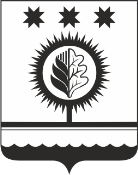 ЧУВАШСКАЯ РЕСПУБЛИКА ÇĚМĚРЛЕ МУНИЦИПАЛЛĂ ОКРУГĔН АДМИНИСТРАЦИЙĚ  ЙЫШĂНУ26.05.2022  368 № Çěмěрле хулиАДМИНИСТРАЦИЯШУМЕРЛИНСКОГО МУНИЦИПАЛЬНОГО ОКРУГАПОСТАНОВЛЕНИЕ26.05.2022 № 368   г. ШумерляХвойные деревьяЛиственные древесные породыЛиственные древесные породыЛиственные древесные породыХвойные деревья1 группа2 группа3 группаЕльДубБерезыИвы (кроме указанных в 1 группе)КедрБархат амурскийВязОсинаМожжевельникИва (белая, остролистная, русская)Клен ясенелистныйТополь бальзамическийПихтаКаштан конскийБоярышник (формы)СоснаКлен (кроме клена ясенелистного)Ольха сераяТуяЛипыРябиныЛиственницаОрех маньчжурскийТополь пирамидальный и берлинскийДекоративно-плодовые (яблони, сливы, груши и другие)ЧеремухаЯсениЗеленые насаждения (ЗН)Стоимость работ по посадке ЗН, руб. <*>Стоимость после посадочного ухода в течение первого года, руб.Стоимость посадочного материала, руб.Сметная стоимость создания, руб. <**>Стоимость ухода в процессе содержания, руб.Стоимость ухода в процессе содержания, руб.Стоимость ухода в процессе содержания, руб.Восстановительная стоимость ЗН, руб.Зеленые насаждения (ЗН)Стоимость работ по посадке ЗН, руб. <*>Стоимость после посадочного ухода в течение первого года, руб.Стоимость посадочного материала, руб.Сметная стоимость создания, руб. <**>в течение 1 годавосстановительный период, летвсего за период восстановленияВосстановительная стоимость ЗН, руб.Хвойные деревья, шт.10Ель колючая15781278150043561278101278017135,77Туя1578127896938251278101278016604,7Сосна обыкновенная1578127836932251278101278016004,7Лиственные деревья 1-й группы, шт.7Каштан157812783895675112787894615696,57вяз обыкновенный157812782035489112787894613837липа разнолистная157812781559441512787894613361клен остролистный157812781469432512787894613271ясень15781278607346312787894612409орех (лещина)15781278220307612787894612022Лиственные деревья 2-й группы, шт.5яблоня1578127845033061278563909696рябина1578127825031061278563909496боярышник1578127825031061278563909496береза1578127825031061278563909496черемуха1578127825031061278563909496тополь1578127825031061278563909496Лиственные деревья 3-й группы, шт.3ива1578127825031061278338346940Кустарники, 1ед.14004501750360040514054005Кустарники хвойные (одиночные), шт.можжевельник14004501750360045014504050Кустарники группы, 1 кустарник7703051800287530513053180Газон партерный, м2240185304551851185640Газон обыкновенный (луговой, мавританский), м2240115383931151115508Цветник (вазон), м2290185575105018511851235Nп/пМесто произрастания зелёных насажденийТерриториальный коэффициент,Кт1Общественно-деловая зона 1,42Зона объектов отдыха, зона озелененных территорий общего пользования1,33Зона жилой застройки 1,24Зона производственного использования 1,15Зона инженерной и транспортной инфраструктуры 1Nп/пКатегория озелененной территорииКоэффициент социально-экологической значимости, Ксэз*1Зеленые насаждения памятников природы, а также зеленые насаждения, расположенные в границах памятников истории и культуры и т.п.2,02Зеленые насаждения озелененных территорий общего пользования и озелененных территорий ограниченного пользования1,23Зеленые насаждения в прибрежной и водоохранной зоне открытого водостока (водоема)1,24Зеленые насаждения озелененных территорий специального назначения1,15Остальные категории1,0Nп/пХарактеристика состояния зелёных насажденийКоэффициент состояния (Кс)1Хорошее <*>1,02Удовлетворительное <**>0,53Неудовлетворительное <***>0ПородаДиаметр(на высоте 1,3 м) (см)Количество (шт.)СостояниеКомпенсационная стоимость за единицу (руб.)Компенсационная стоимость всего (руб.) ИТОГО:ПородаДиаметрКоличествоСостояниеВозрастПородаДиаметр (см)Количество (шт.)СостояниеКомпенсационная стоимость за единицу, руб.Компенсационная стоимость всего, руб.Итого:Всего с применением повышающего коэффициента при незаконных рубках, повреждении, уничтожении зелёных насаждений Кп - ______Размер ущерба ___________ руб.Всего с применением повышающего коэффициента при незаконных рубках, повреждении, уничтожении зелёных насаждений Кп - ______Размер ущерба ___________ руб.Всего с применением повышающего коэффициента при незаконных рубках, повреждении, уничтожении зелёных насаждений Кп - ______Размер ущерба ___________ руб.Всего с применением повышающего коэффициента при незаконных рубках, повреждении, уничтожении зелёных насаждений Кп - ______Размер ущерба ___________ руб.Всего с применением повышающего коэффициента при незаконных рубках, повреждении, уничтожении зелёных насаждений Кп - ______Размер ущерба ___________ руб.Всего с применением повышающего коэффициента при незаконных рубках, повреждении, уничтожении зелёных насаждений Кп - ______Размер ущерба ___________ руб.